KUPIŠKIO LAURYNO STUOKOS-GUCEVIČIAUS GIMNAZIJOSĮSIVERTINIMO IR PAŽANGOS ATASKAITA ( už 2020 m).Top of Form1. BENDRA INFORMACIJA APIE MOKYKLĄ 1.1. Įstaigos kodas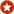 (Įrašykite)1900431941.2. Mokyklos pavadinimas(Įrašykite)Kupiškio Lauryno Stuokos-Gucevičiaus gimnazija1.3. Mokyklos tipas(Pasirinkite iš sąrašo)Pradinė mokyklaProgimnazijaGimnazijaPagrindinė mokykla1.4. Mokyklos savininkas(Pasirinkite iš sąrašo)SavivaldybėMinisterijaPrivati1.5. Savivaldybė(Pasirinkite iš sąrašo)Kupiškio r.1.6. Anketą pildo(Įrašykite vardą, pavardę, pareigas, kontaktus)Jurgita Valauskienė, stuoka@gmail.com, 8 459 350462. BENDRA INFORMACIJA APIE VEIKLOS ĮSIVERTINIMĄ 2.1. Už kurį laikotarpį pateikiate ataskaitą?(Pasirinkite)2019–2020 mokslo metai2020 kalendoriniai metai2.2. Kokia metodika vadovaujatės atlikdami įsivertinimą?(Pasirinkite)Mokyklos, įgyvendinančios bendrojo ugdymo programas, veiklos kokybės įsivertinimo metodika (2016)Kita metodika (įrašykite)3. STIPRIEJI, SILPNIEJI IR TOBULINTINI MOKYKLOS VEIKLOS ASPEKTAI. Remdamiesi 2 klausime nurodyta įsivertinimo metodika, žemiau pateiktoje lentelėje nurodykite po vieną tikslų prioritetiškai svarbiausią stiprųjį, silpnąjį ir pasirinktą tobulinti kitais metais, t. y. 2021 metais (2020–2021 m. m.), rodiklio numerį (rodiklis susideda iš trijų skaičių). Prie kiekvieno nurodyto rodiklio įrašykite vieną tikslų jo raktinį žodį, nurodytą metodikoje šalia rodiklio (pavyzdžiui, rodiklis 2.4.1., jo raktinis žodis „Pažangą skatinantis grįžtamasis ryšys“).3.1. Įsivertinimo metu surasti stiprieji veiklos aspektai: įrašykite 1 svarbiausio rodiklio numerį(Rodiklis susideda iš trijų skaičių, pavyzdžiui, 2.4.1. Įrašykite tris skaičius be taškų, pavyzdžiui, 241).231 3.2. Įsivertinimo metu surasti stiprieji veiklos aspektai: įrašykite 1 svarbiausią pasirinkto rodiklio raktinį žodį(Pagal metodiką, pavyzdžiui, rodiklio 2.4.1. raktinis žodis „Pažangą skatinantis grįžtamasis ryšys“).Mokymosi socialumas3.3. Kas Jums rodo, kad tai yra stiprusis veiklos aspektas?(Atsakymą pagrįskite duomenimis, iki 30 žodžių).Daugumoje pamokų (68 proc.) sudaromos sąlygos mokytis padedant vieni kitiems, derinant individualų, partnerišką, grupinį ir visos klasės mokymąsi.87 proc. mokinių teigimu, pamokose jie skatinami mokytis bendradarbiaujant grupėse bei partneriškai.3.4. Įsivertinimo metu surasti silpnieji veiklos aspektai: įrašykite 1 svarbiausio rodiklio numerį(Rodiklis susideda iš trijų skaičių, pavyzdžiui, 2.4.1. Įrašykite tris skaičius be taškų, pavyzdžiui, 241).2223.5. Įsivertinimo metu surasti silpnieji veiklos aspektai: įrašykite 1 svarbiausią pasirinkto rodiklio raktinį žodį(Pagal metodiką, pavyzdžiui, rodiklio 2.4.1. raktinis žodis „Pažangą skatinantis grįžtamasis ryšys“).Diferencijavimas, individualizavimas, suasmeninimas 3.6. Kas Jums rodo, kad tai yra silpnasis veiklos aspektas?(Atsakymą pagrįskite duomenimis, iki 30 žodžių)Dalis mokinių (38 proc.) lanko individualias bent vieno dalyko konsultacijas. Sumažėjo dalis mokinių (nuo 69 proc. iki 59 proc.) teigiančių, jog per pamokas yra sudaromos galimybės pasirinkti įvairaus sudėtingumo užduotis. 3.7. Nurodykite, kurią veiklą tobulinsite 2021 metais (2020–2021 m. m.): įrašykite 1 svarbiausio rodiklio numerį(Rodiklis susideda iš trijų skaičių, pavyzdžiui, 2.4.1. Įrašykite tris skaičius be taškų, pavyzdžiui, 241)2223.8. Nurodykite, kurią veiklą tobulinsite 2021 metais (2020–2021 m. m.): įrašykite 1 svarbiausią pasirinkto rodiklio raktinį žodį(Pagal metodiką, pavyzdžiui, rodiklio 2.4.1. raktinis žodis „Pažangą skatinantis grįžtamasis ryšys“).Diferencijavimas, individualizavimas, suasmeninimas 3.9. Kodėl pasirinkote tobulinti būtent šį rodiklį atitinkančią veiklą?(Atsakymą pagrįskite duomenimis, iki 30 žodžių)Sustiprinus ugdymo turinio pritaikomumą atsižvelgiant į kiekvieno mokinio mokymosi lūkesčius, poreikius bei galimybes, būtų užtikrinta optimalesnė kiekvieno mokinio pažanga, sudarytos palankesnės sąlygos kiekvienam patirti jo individualias galias atitinkančią mokymosi sėkmę.4. MOKYKLOS PAŽANGA. Kas mokykloje pagerėjo, kai Jūs tobulinote pasirinktą veiklą 2020 metais (2019–2020 m. m.)? Atsakydami remkitės praeitais metais (2018–2019 m. m., 2019 m.) pateiktos Jūsų anketos duomenimis: kokį rodiklį pasirinkote tobulinti ir kaip sekėsi tai daryti (pernykštės anketos 3.3. klausimas). 4.1. Nurodykite 2020 m. (2019–2020 m. m.) tobulintos veiklos rodiklio numerį(Rodiklis susideda iš trijų skaičių, pavyzdžiui, 2.4.1. Įrašykite tris skaičius be taškų, pavyzdžiui, 241)2314.2. Nurodykite 2020 m. (2019–2020 m. m.) tobulintos veiklos raktinį žodį(Pagal metodiką, pavyzdžiui, rodiklio 2.4.1. raktinis žodis „Pažangą skatinantis grįžtamasis ryšys“).Savivaldumas mokantis4.3. Kokį poveikį mokinio brandai, pasiekimams ir pažangai turėjo pasirinktos veiklos tobulinimas?(Atsakymą pagrįskite duomenimis, iki 50 žodžių).Pamokų, kuriose mokiniai ugdosi savivaldaus mokymosi kompetenciją, dalis padidėjo nuo 33 proc. iki 58 proc. Mokinių, gebančių mokytis savivaldžiai, dalis padidėjo nuo 41 proc. iki 54 proc. Optimalios mokinių pažangos rodiklis pamokoje padidėjo nuo 71 iki 82 proc. Mokinių pažangos pastovumas per mokslo metus išlieka stabilus (100 proc.).4.4. Kokį poveikį mokyklos pažangai turėjo pasirinktos veiklos tobulinimas?(Atsakymą pagrįskite duomenimis, iki 50 žodžių).Dauguma mokinių (79 proc.) demonstravo savivaldaus mokymosi požymius mokydamiesi nuotoliniu būdu. Tris ir daugiau VBE išlaikė 74,8 proc. mokinių. Visų išlaikytų VBE balų vidurkis padidėjo nuo 51,95 iki 56,53; pagrindiniu ir aukštesniuoju lygmeniu VBE išlaikiusių mokinių dalis padidėjo nuo 65,27 proc. iki 72,20 proc., aukštesniuoju– nuo13,73 proc. iki 15,45 proc.5. MOKINIŲ, TĖVŲ IR MOKYTOJŲ APKLAUSOS IQES online LIETUVA SISTEMOJEApklausos, atliekamos IQES online Lietuva sistemoje, padeda sužinoti mokinių, tėvų ir mokytojų nuomonę apie mokyklos veiklos kokybę. Ši sistema turi ir kitų galimybių, kuriomis mokykla naudojasi ir kuri prisideda prie mokyklos veiklos įsivertinimo ir tobulinimo. Įsivertinimo rezultatai nurodo mokyklos veiklos tobulinimo kryptis. Ši IQES online Lietuva sistemoje vykdoma apklausa yra dalis mokyklos veiklos įsivertinimo ir jos duomenys gali būti panaudojami mokyklos veiklai tobulinti.5.1. Bendra informacija apie mokinių apklausą. 5.1.1. Mokinių skaičius mokykloje 3655.1.2. Iš viso pakviestų respondentų (mokinių) skaičius2925.1.3. Pilnai atsakyti klausimynai2455.2. Mokinių nuomonė apie mokyklą. 5.2.1. Teiginys 1. Mokytojai padeda pažinti mano gabumus(Vidurkis, pavyzdžiui, 3,3. Įrašykite skaičius be kablelių ir taškų, pavyzdžiui, 33)305.2.2. Teiginys 2. Mokykloje esame skatinami bendradarbiauti(Vidurkis, pavyzdžiui, 3,3. Įrašykite skaičius be kablelių ir taškų, pavyzdžiui, 33)315.2.3. Teiginys 3. Man yra svarbu mokytis(Vidurkis, pavyzdžiui, 3,3. Įrašykite skaičius be kablelių ir taškų, pavyzdžiui, 33)355.2.4. Teiginys 4. Mokykloje gaunu man suprantamą informaciją apie tolesnio mokymosi ir profesijos pasirinkimo galimybes (Vidurkis, pavyzdžiui, 3,3. Įrašykite skaičius be kablelių ir taškų, pavyzdžiui, 33)305.2.5. Teiginys 5. Man patinka eiti į mokyklą (Vidurkis, pavyzdžiui, 3,3. Įrašykite skaičius be kablelių ir taškų, pavyzdžiui, 33)255.2.6. Teiginys 6. Per paskutinius 2 mėnesius aš iš kitų mokinių nesityčiojau(Vidurkis, pavyzdžiui, 3,3. Įrašykite skaičius be kablelių ir taškų, pavyzdžiui, 33)365.2.7. Teiginys 7. Per paskutinius 2 mėnesius iš manęs mokykloje niekas nesityčiojo(Vidurkis, pavyzdžiui, 3,3. Įrašykite skaičius be kablelių ir taškų, pavyzdžiui, 33)365.2.8. Teiginys 8. Mokykloje atsižvelgiama į mano nuomonę (Vidurkis, pavyzdžiui, 3,3. Įrašykite skaičius be kablelių ir taškų, pavyzdžiui, 33)295.2.9. Teiginys 9. Aš noriai dalyvauju mokyklos organizuojamoje socialinėje ir visuomeninėje veikloje (Vidurkis, pavyzdžiui, 3,3. Įrašykite skaičius be kablelių ir taškų, pavyzdžiui, 33)255.2.10. Teiginys 10. Pamokoje aš nebijau suklysti(Vidurkis, pavyzdžiui, 3,3. Įrašykite skaičius be kablelių ir taškų, pavyzdžiui, 33)295.2.11. Teiginys 11. Per pamokas aš turiu galimybę pasirinkti įvairaus sudėtingumo užduotis(Vidurkis, pavyzdžiui, 3,3. Įrašykite skaičius be kablelių ir taškų, pavyzdžiui, 33)265.2.12. Teiginys 12. Su manimi aptariamos mokymosi sėkmės(Vidurkis, pavyzdžiui, 3,3. Įrašykite skaičius be kablelių ir taškų, pavyzdžiui, 33)285.2.13. Teiginys 13. Kartu su mokytoju aš planuoju savo mokymąsi (tikslus, žingsnius jiems pasiekti)(Vidurkis, pavyzdžiui, 3,3. Įrašykite skaičius be kablelių ir taškų, pavyzdžiui, 33)255.2.14. Teiginys 14. Man sekasi mokytis nuotoliniu būdu (Vidurkis, pavyzdžiui, 3,3. Įrašykite skaičius be kablelių ir taškų, pavyzdžiui, 33)305.2.15. Teiginys 15. Mokantis nuotoliniu būdu man reikia daugiau pagalbos (Vidurkis, pavyzdžiui, 3,3. Įrašykite skaičius be kablelių ir taškų, pavyzdžiui, 33)265.2.16. Teiginys 16. Mokytojų padedamas aš mokausi įsivertinti savo pažangą(Vidurkis, pavyzdžiui, 3,3. Įrašykite skaičius be kablelių ir taškų, pavyzdžiui, 33)295.2.17. Teiginys 17. Mano pasiekimų vertinimas man yra aiškus (Vidurkis, pavyzdžiui, 3,3. Įrašykite skaičius be kablelių ir taškų, pavyzdžiui, 33)325.3. Bendra informacija apie tėvų apklausą.5.3.1. Iš viso pakviestų respondentų (tėvų) skaičius2205.3.2. Pilnai atsakyti klausimynai1865.4. Tėvų nuomonė apie mokyklą. 5.4.1. Teiginys 1. Mokytojai padeda mano vaikui pažinti gabumus (Vidurkis, pavyzdžiui, 3,3. Įrašykite skaičius be kablelių ir taškų, pavyzdžiui, 33)325.4.2. Teiginys 2. Mokykloje mano vaikas yra skatinamas bendradarbiauti (Vidurkis, pavyzdžiui, 3,3. Įrašykite skaičius be kablelių ir taškų, pavyzdžiui, 33)345.4.3. Teiginys 3. Mano vaikui yra svarbu mokytis (Vidurkis, pavyzdžiui, 3,3. Įrašykite skaičius be kablelių ir taškų, pavyzdžiui, 33)355.4.4. Teiginys 4. Mokykloje mano vaikas gauna suprantamą informaciją apie tolesnio mokymosi ir profesijos pasirinkimo galimybes (Vidurkis, pavyzdžiui, 3,3. Įrašykite skaičius be kablelių ir taškų, pavyzdžiui, 33)325.4.5. Teiginys 5. Į mokyklą mano vaikui eiti patinka (Vidurkis, pavyzdžiui, 3,3. Įrašykite skaičius be kablelių ir taškų, pavyzdžiui, 33)305.4.6. Teiginys 6. Per paskutinius 2 mėnesius mano vaikas iš kitų mokinių nesityčiojo(Vidurkis, pavyzdžiui, 3,3. Įrašykite skaičius be kablelių ir taškų, pavyzdžiui, 33)375.4.7. Teiginys 7. Per paskutinius 2 mėnesius iš mano vaiko mokykloje niekas nesityčiojo(Vidurkis, pavyzdžiui, 3,3. Įrašykite skaičius be kablelių ir taškų, pavyzdžiui, 33)365.4.8. Teiginys 8. Mokykloje atsižvelgiama į mano vaiko nuomonę (Vidurkis, pavyzdžiui, 3,3. Įrašykite skaičius be kablelių ir taškų, pavyzdžiui, 33)325.4.9. Teiginys 9. Mano vaikas noriai dalyvauja mokyklos organizuojamoje socialinėje ir visuomeninėje veikloje (Vidurkis, pavyzdžiui, 3,3. Įrašykite skaičius be kablelių ir taškų, pavyzdžiui, 33)305.4.10. Teiginys 10. Mano vaikas nebijo pamokose suklysti (Vidurkis, pavyzdžiui, 3,3. Įrašykite skaičius be kablelių ir taškų, pavyzdžiui, 33)315.4.11. Teiginys 11. Per pamokas mano vaikas turi galimybę pasirinkti įvairaus sudėtingumo užduotis (Vidurkis, pavyzdžiui, 3,3. Įrašykite skaičius be kablelių ir taškų, pavyzdžiui, 33)295.4.12. Teiginys 12. Su mano vaiku aptariamos jo mokymosi sėkmės (Vidurkis, pavyzdžiui, 3,3. Įrašykite skaičius be kablelių ir taškų, pavyzdžiui, 33)325.4.13. Teiginys 13. Mano vaikas kartu su mokytojais planuoja savo mokymąsi (tikslus, žingsnius jiems pasiekti)(Vidurkis, pavyzdžiui, 3,3. Įrašykite skaičius be kablelių ir taškų, pavyzdžiui, 33)305.4.14. Teiginys 14. Mano vaikui sekasi mokytis nuotoliniu būdu (Vidurkis, pavyzdžiui, 3,3. Įrašykite skaičius be kablelių ir taškų, pavyzdžiui, 33) 315.4.15. Teiginys 15. Mokantis nuotoliniu būdu mano vaikui reikia daugiau pagalbos (Vidurkis, pavyzdžiui, 3,3. Įrašykite skaičius be kablelių ir taškų, pavyzdžiui, 33)275.4.16. Teiginys 16. Mokytojų padedamas mano vaikas mokosi įsivertinti savo pažangą (Vidurkis, pavyzdžiui, 3,3. Įrašykite skaičius be kablelių ir taškų, pavyzdžiui, 33)325.4.17. Teiginys 17. Pasiekimų vertinimas mano vaikui yra aiškus (Vidurkis, pavyzdžiui, 3,3. Įrašykite skaičius be kablelių ir taškų, pavyzdžiui, 33)355.5. Bendra informacija apie mokytojų apklausą. 5.5.1. Mokytojų skaičius mokykloje 455.5.2. Iš viso pakviestų respondentų (mokytojų) skaičius405.5.3. Pilnai atsakyti klausimynai325.6. Mokytojų nuomonė apie mokyklą. 5.6.1. Teiginys 1. Mokiniams padedu pažinti jų gabumus (Vidurkis, pavyzdžiui, 3,3. Įrašykite skaičius be kablelių ir taškų, pavyzdžiui, 33)355.6.2. Teiginys 2. Mokinius pamokose skatinu bendradarbiauti (Vidurkis, pavyzdžiui, 3,3. Įrašykite skaičius be kablelių ir taškų, pavyzdžiui, 33)365.6.3. Teiginys 3. Mano mokiniams yra svarbu mokytis(Vidurkis, pavyzdžiui, 3,3. Įrašykite skaičius be kablelių ir taškų, pavyzdžiui, 33)315.6.4. Teiginys 4. Mokykloje mano mokiniai gauna suprantamą informaciją apie tolesnio mokymosi ir profesijos pasirinkimo galimybes (Vidurkis, pavyzdžiui, 3,3. Įrašykite skaičius be kablelių ir taškų, pavyzdžiui, 33)365.6.5. Teiginys 5. Į mokyklą mokiniams eiti patinka(Vidurkis, pavyzdžiui, 3,3. Įrašykite skaičius be kablelių ir taškų, pavyzdžiui, 33)295.6.6. Teiginys 6. Per paskutinius 2 mėnesius mokiniai iš kitų mokinių nesityčiojo (Vidurkis, pavyzdžiui, 3,3. Įrašykite skaičius be kablelių ir taškų, pavyzdžiui, 33)305.6.7. Teiginys 7. Per paskutinius 2 mėnesius man neteko spręsti patyčių problemos mokykloje (Vidurkis, pavyzdžiui, 3,3. Įrašykite skaičius be kablelių ir taškų, pavyzdžiui, 33)345.6.8. Teiginys 8. Aš atsižvelgiu į kiekvieno mokinio nuomonę (Vidurkis, pavyzdžiui, 3,3. Įrašykite skaičius be kablelių ir taškų, pavyzdžiui, 33)345.6.9. Teiginys 9. Mano mokiniai noriai dalyvauja mokyklos organizuojamoje socialinėje ir visuomeninėje veikloje (Vidurkis, pavyzdžiui, 3,3. Įrašykite skaičius be kablelių ir taškų, pavyzdžiui, 33)285.6.10. Teiginys 10. Mano  pamokose mokiniai nebijo suklysti (Vidurkis, pavyzdžiui, 3,3. Įrašykite skaičius be kablelių ir taškų, pavyzdžiui, 33)335.6.11. Teiginys 11. Per mano pamokas mokiniai turi galimybę pasirinkti įvairaus sudėtingumo užduotis(Vidurkis, pavyzdžiui, 3,3. Įrašykite skaičius be kablelių ir taškų, pavyzdžiui, 33)355.6.12. Teiginys 12. Su mokiniais aptariu jų mokymosi sėkmes (Vidurkis, pavyzdžiui, 3,3. Įrašykite skaičius be kablelių ir taškų, pavyzdžiui, 33)355.6.13. Teiginys 13. Su mokiniais kartu planuoju mokymąsi (tikslus, žingsnius jiems pasiekti) (Vidurkis, pavyzdžiui, 3,3. Įrašykite skaičius be kablelių ir taškų, pavyzdžiui, 33)355.6.14. Teiginys 14. Mano mokiniams sekasi mokytis nuotoliniu būdu (Vidurkis, pavyzdžiui, 3,3. Įrašykite skaičius be kablelių ir taškų, pavyzdžiui, 33)315.6.15. Teiginys 15. Mokantis nuotoliniu būdu mano mokiniams reikia daugiau pagalbos (Vidurkis, pavyzdžiui, 3,3. Įrašykite skaičius be kablelių ir taškų, pavyzdžiui, 33)315.6.16. Teiginys 16. Mano padedami mokiniai mokosi įsivertinti savo pažangą (Vidurkis, pavyzdžiui, 3,3. Įrašykite skaičius be kablelių ir taškų, pavyzdžiui, 33)345.6.17. Teiginys 17. Pasiekimų vertinimas mano mokiniams yra aiškus (Vidurkis, pavyzdžiui, 3,3. Įrašykite skaičius be kablelių ir taškų, pavyzdžiui, 33)36_________________________________________